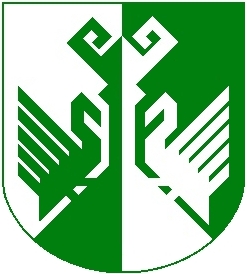 от 21 августа 2017 года № 303-1Об утверждении Порядка формирования и ведения реестра источников доходов бюджета муниципального образования «Сернурский муниципальный район»        В соответствии с пунктом 7 статьи 47.1 Бюджетного кодекса Российской Федерации, постановлением Правительства Российской Федерации от  № 868 «О порядке формирования и ведения перечня источников доходов Российской Федерации», постановлением Правительства  РМЭ от  № 219 «Об утверждении Порядка формирования и ведения реестра источников доходов республиканского бюджета Республики Марий Эл и реестра источников доходов бюджета территориального фонда обязательного медицинского страхования Республики Марий Эл» администрация Сернурского муниципального района п о с т а н о в л я е т :1. Утвердить прилагаемый Порядок формирования и ведения реестра источников доходов бюджета муниципального образования «Сернурский муниципальный район», (далее - Порядок).2. Рекомендовать администрациям городского и сельских поселений, входящих в состав муниципального образования «Сернурский муниципальный район» разработать порядок формирования и ведения реестров источников доходов местных бюджетов.3.  Настоящее постановление вступает в силу со дня его официального опубликования, за исключением положений Порядка в части информации, предусмотренной пунктом 12 Порядка, которые вступают в силу с 4. Разместить настоящее постановление на сайте администрации муниципального образования «Сернурский муниципальный район» в информационно - телекоммуникационной сети официального Интернет-портала Республики Марий Эл. 5. Контроль за исполнением настоящего постановления возложить  на  и.о.заместителя главы администрации Сернурского муниципального района по экономическому развитию территории Малинина М.Ю.      Глава администрации              Сернурского     муниципального  района                                            С.Л.АдигановУТВЕРЖДЕНпостановлением администрацииСернурского муниципального районаот 21 августа . № 303-1П О Р Я Д О Кформирования и ведения реестра источников доходов  бюджета муниципального образования  «Сернурский муниципальный район»1. Настоящий Порядок определяет правила формирования и ведения реестра источников доходов бюджета муниципального образования «Сернурский муниципальный район» (далее - реестр источников доходов).2. Реестр источников доходов представляет собой свод информации о доходах бюджета муниципального образования «Сернурский  муниципальный район»  по источникам доходов бюджета, формируемой в процессе составления, утверждения и исполнения бюджета на основании перечня источников доходов Российской Федерации, Республики Марий Эл.3. Реестр источников доходов бюджета формируется и ведется как единый информационный ресурс, в котором отражаются бюджетные данные на этапах составления, утверждения и исполнения решения Собрания депутатов о бюджете (далее - решения о бюджете) по источникам доходов бюджета и соответствующим им группам источников доходов бюджетов, включенным в перечень источников доходов Российской Федерации.4. Реестр источников доходов бюджета формируется и ведется в электронной форме в государственной информационной системе управления государственными финансами Республики Марий Эл (далее - информационная система).5. Реестр источников доходов бюджета, включая информацию, указанную в пунктах 11 и 12 настоящего Порядка, ведется на государственном языке Российской Федерации.6. Реестр источников доходов бюджета, включая информацию, указанную в пунктах 11 и 12 настоящего Порядка, хранится в соответствии со сроками хранения архивных документов, определенными в соответствии с законодательством Российской Федерации об архивном деле.7. Реестр источников доходов бюджета ведется Финансовым отделом муниципального образования «Сернурский муниципальный район» (далее – Финансовый отдел).8. В целях ведения реестра источников доходов бюджета органы местного самоуправления, казенные учреждения, иные организации, осуществляющие бюджетные полномочия главных администраторов доходов бюджета и (или) администраторов доходов бюджета, органы и организации, осуществляющие оказание (выполнение) муниципальных услуг (выполнение работ), предусматривающих за их оказание (выполнение) взимание платы по источнику доходов бюджета (в случае, если указанные органы и организации не осуществляют бюджетных полномочий администраторов доходов бюджета) (далее - участники процесса ведения реестра источников доходов бюджета), обеспечивают предоставление сведений, необходимых для ведения реестра источников доходов бюджета в соответствии с настоящим Порядком.9. При формировании и ведении реестра источников доходов бюджета в информационной системе используются усиленные квалифицированные электронные подписи лиц, уполномоченных действовать от имени участников процесса ведения реестров источников доходов бюджета, указанных в пункте 8 настоящего Порядка.10. Ответственность за полноту и достоверность информации, а также своевременность ее включения в реестр источников доходов бюджета несут участники процесса ведения реестра источников доходов бюджета.11. В реестр источников доходов бюджета в отношении каждого источника дохода бюджета включается следующая информация:а) наименование источника дохода бюджета;б) код (коды) классификации доходов бюджета, соответствующий источнику дохода бюджета, и идентификационный код источника доходов бюджета по перечню источников доходов Российской Федерации;в) наименование группы источников доходов бюджета, в которую входит источник дохода бюджета, и ее идентификационный код по перечню источников доходов Российской Федерации;г) информация о публично-правовом образовании, в доход бюджета которого зачисляются платежи, являющиеся источником дохода бюджета;д) информация об органах местного самоуправления, о казенных учреждениях, иных организациях, осуществляющих бюджетные полномочия главного администратора доходов бюджета;е) показатели прогноза доходов бюджета по коду классификации доходов бюджета, соответствующему источнику дохода бюджета, сформированные в целях составления и утверждения решений о бюджете;ж) показатели прогноза доходов бюджета по коду классификации доходов бюджета, соответствующему источнику дохода бюджета, принимающие значения прогнозируемого общего объема доходов бюджета в соответствии с решениями о бюджете;з) показатели прогноза доходов бюджета по коду классификации доходов бюджета, соответствующему источнику дохода бюджета, принимающие значения прогнозируемого общего объема доходов бюджета в соответствии с решениями о бюджете с учетом решений о внесении изменений в решения о бюджете;и) показатели уточненного прогноза доходов бюджета по коду классификации доходов бюджета, соответствующему источнику дохода бюджета, формируемые в рамках составления сведений для составления и ведения кассового плана исполнения бюджета;к) показатели кассовых поступлений по коду классификации доходов бюджета, соответствующему источнику дохода бюджета;л) показатели кассовых поступлений по коду классификации доходов бюджета, соответствующему источнику дохода бюджета, принимающие значения доходов бюджета в соответствии с решениями о бюджете.12. В реестр источников доходов бюджета в отношении платежей, являющихся источником дохода бюджета, включается следующая информация:а) наименование источника дохода бюджета;б) код (коды) классификации доходов бюджета, соответствующий источнику дохода бюджета;в) идентификационный код по перечню источников доходов Российской Федерации, соответствующий источнику дохода бюджета;г) информация о публично - правовом образовании, в доход бюджета которого зачисляются платежи, являющиеся источником дохода бюджета;д) информация об органах местного самоуправления, казенных учреждениях, иных организациях, осуществляющих бюджетные полномочия главных администраторов доходов бюджета;е) информация об органах местного самоуправления, казенных учреждениях, иных организациях, осуществляющих бюджетные полномочия администраторов доходов бюджета по источнику дохода бюджета;ж) наименование органов и организаций, осуществляющих оказание муниципальных услуг (выполнение работ) предусматривающих за их осуществление получение платежа по источнику дохода бюджета (в случае, если указанные органы не осуществляют бюджетных полномочий администратора доходов бюджета по источнику дохода бюджета);з) суммы по платежам, являющимся источником дохода бюджета, начисленные в соответствии с бухгалтерским учетом администраторов доходов бюджета по источнику дохода бюджета;и) суммы по платежам, являющимся источником дохода бюджета, информация о начислении которых направлена администраторами доходов бюджета по источнику дохода бюджета в Государственную информационную систему о государственных и муниципальных платежах;к) кассовые поступления от уплаты платежей, являющихся источником дохода бюджета, в соответствии с бухгалтерским учетом администратором доходов бюджета по источнику дохода бюджета;л) информация об уплате платежей, являющихся источником дохода бюджета, направленная в Государственную информационную систему о государственных и муниципальных платежах;м) информация о количестве оказанных муниципальных услуг (выполненных работ), иных действий органов местного самоуправления, муниципальных учреждений, иных организаций, за которые осуществлена уплата платежей, являющихся источником дохода бюджета.13. В реестре источников доходов бюджета также формируется консолидированная и (или) сводная информация по группам источников доходов бюджета на этапах составления, утверждения и исполнения бюджетов, а также кассовым поступлениям по доходам бюджетов с указанием сведений о группах источников доходов бюджетов на основе перечня источников доходов Российской Федерации.14. Информация, указанная в подпунктах «а» - «д» пункта 11 и подпунктах «а» - «ж» пункта 12 настоящего Порядка, формируется и изменяется на основе перечня источников доходов Российской Федерации путем обмена данными между информационными системами, в которых осуществляется формирование и ведение перечня источников доходов Российской Федерации и реестра источников доходов бюджета.15. Информация, указанная в подпунктах «е» - «и» пункта 11 настоящего Порядка, формируется и ведется на основании прогнозов поступления доходов бюджета.16. Информация, указанная в подпунктах «и» и «л» пункта 12 настоящего Порядка, формируется и ведется на основании сведений Государственной информационной системы о государственных и муниципальных платежах, получаемых Финансовым отделом в соответствии с установленным порядком ведения Государственной информационной системы о государственных и муниципальных платежах.17. Информация, указанная в подпункте «к» пункта 11 настоящего Порядка, формируется на основании соответствующих сведений реестра источников доходов Российской Федерации, представляемых Федеральным казначейством в соответствии с установленным порядком формирования и ведения реестра источников доходов Российской Федерации.18. Финансовый отдел обеспечивает включение в реестр источников доходов бюджета информации, указанной в пунктах 11 и 12 настоящего Порядка, в следующие сроки:а) информации, указанной в подпунктах «а» - «д» пункта 11 и подпунктах «а» - «ж» пункта 12 настоящего Порядка,- незамедлительно, но не позднее одного рабочего дня со дня внесения указанной информации в перечень источников доходов Российской Федерации, реестр источников доходов Российской Федерации;б) информации, указанной в подпунктах «ж», «з» и «л» пункта 11 настоящего Порядка, - не позднее пяти рабочих дней со дня принятия или внесения изменений в решения о бюджете и решения об исполнении бюджета;в) информации, указанной в подпункте «и» пункта 11 настоящего Порядка, - согласно установленному в соответствии с бюджетным законодательством порядком ведения прогноза доходов бюджета, но не позднее десятого рабочего дня каждого месяца года;г) информации, указанной в подпунктах «и» и «л» пункта 12 настоящего Порядка, - незамедлительно, но не позднее одного рабочего дня со дня направления указанной информации в Государственную информационную систему о государственных и муниципальных платежах;д) информации, указанной в подпункте «е» пункта 11 настоящего Порядка, - не позднее пяти рабочих дней со дня внесения на рассмотрение Собрания депутатов проектов решений о бюджете;е) информации, указанной в подпункте «м» пункта 12 настоящего Порядка, - не позднее десятого рабочего дня каждого месяца года;ж) информации, указанной в подпункте «к» пункта 11 и подпункте «к» пункта 12 настоящего Порядка, - в соответствии с порядком составления и ведения кассового плана исполнения бюджета, но не позднее десятого рабочего дня каждого месяца года;з) информации, указанной в подпункте «з» пункта 12 настоящего Порядка, - незамедлительно, но не позднее одного рабочего дня после осуществления начисления.19. Финансовый отдел в целях ведения реестра источников доходов бюджета в течение одного рабочего дня со дня представления участником процесса ведения реестра источников доходов бюджета информации, указанной в пунктах 11 и 12 настоящего Порядка, обеспечивает в автоматизированном режиме проверку:наличия информации в соответствии с пунктами 11 и 12 настоящего Порядка;соответствия порядка формирования информации правилам, установленным в соответствии с Положением о государственной интегрированной информационной системе управления общественными финансами «Электронный бюджет», утвержденным постановлением Правительства Российской Федерации от 30 июня . № 658 «О государственной интегрированной информационной системе управления общественными финансами «Электронный бюджет».20. В случае положительного результата проверки, указанной в пункте 19 настоящего Порядка, информация, представленная участником процесса ведения реестра источников доходов бюджета, образует следующие реестровые записи реестра источников доходов бюджета, которым Финансовый отдел присваивает уникальные номера:в части информации, указанной в пункте 11 настоящего Порядка, - реестровую запись источника дохода бюджета реестра источников доходов бюджета;в части информации, указанной в пункте 12 настоящего Порядка, - реестровую запись платежа по источнику дохода бюджета реестра источников доходов бюджета.При направлении участником процесса ведения реестра источников доходов бюджета измененной информации, указанной в пунктах 11 и 12 настоящего Порядка, ранее образованные реестровые записи обновляются.В случае отрицательного результата проверки, указанной в пункте 19 настоящего Порядка, информация, представленная участником процесса ведения реестра источников доходов бюджета в соответствии с пунктами 11 и 12 настоящего Порядка, не образует (не обновляет) реестровые записи. В указанном случае Финансовый отдел в течение не более одного рабочего дня со дня представления участником процесса ведения реестра источников доходов бюджета информации уведомляет его об отрицательном результате проверки посредством направления протокола, содержащего сведения о выявленных несоответствиях.21. В случае получения предусмотренного пунктом 20 настоящего Порядка протокола участник процесса ведения реестра источников доходов бюджета в срок не более трех рабочих дней со дня получения протокола устраняет выявленные несоответствия и повторно представляет информацию для включения в реестр источников доходов бюджета.22. Уникальный номер реестровой записи источника дохода бюджета реестра источников доходов бюджета и уникальный номер реестровой записи платежа по источнику дохода бюджета реестра источников доходов бюджета формируются в соответствии с пунктами 22 и 23 общих требований к составу информации, порядку формирования и ведения реестра источников доходов Российской Федерации, реестра источников доходов федерального бюджета, реестров источников доходов бюджетов субъектов Российской Федерации, реестров источников доходов местных бюджетов и реестров источников доходов бюджетов государственных внебюджетных фондов, утвержденных постановлением Правительства Российской Федерации от 31 августа . № 868 «О порядке формирования и ведения перечня источников доходов Российской Федерации».23. Реестр источников доходов бюджета направляется в составе документов и материалов, представляемых одновременно с проектом решения о бюджете в Собрание депутатов, по форме, утвержденной Финансовым отделом.ШЕРНУРМУНИЦИПАЛРАЙОНЫНАДМИНИСТРАЦИЙЖЕАДМИНИСТРАЦИЯ СЕРНУРСКОГО МУНИЦИПАЛЬНОГО РАЙОНАПУНЧАЛПОСТАНОВЛЕНИЕ